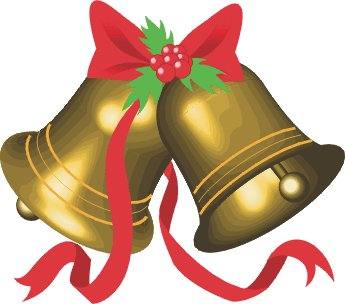 CONCURSO FELICITACIÓN DE NAVIDAD DE LA JUNTA MUNICIPAL CENTRO.BASES1. - Podrán participar en el concurso, todos los niños y niñas que vivan en el  distrito Centro o que estén escolarizados en un colegio del Distrito Centro.2. - Las modalidades serán las siguientes:	a.- Primer ciclo de primaria	b.- Segundo ciclo de primaria	c.- Tercer ciclo de primaria3. - Se valorará: La creatividad y la originalidad4. – La forma de acceso al concurso se realizará a través del colegio: Los colegios que quieran participar lo comunicarán a la Junta por teléfono 976/726110, correo electrónico junta-centro@zaragoza.es o por fax 976/726113 .Los colegios participantes seleccionarán tres originales por categoría para su remisión a la Junta antes de que termine el plazo.Los originales llevarán escrito en el reverso: nombre y apellidos del niño/a, edad, curso y clase y el Colegio.5.- Soporte y técnica.Son válidos todos los trabajos en formato papel que no superen el tamaño Din A-4. Son válidas todas las técnicas siempre y cuando no impliquen volumen.6.- La fecha de entrega de trabajos por parte de los colegios finaliza el día 27 noviembre, viernes, a las 14 horas.7.- La presentación de un trabajo supone la aceptación de estas bases así como la decisión del jurado. 8.- El trabajo ganador lo reproducirá la Junta Municipal Centro para  felicitar la Navidad a los vecinos y asociaciones del distrito. El resto de los trabajos se podrán recoger hasta el día 11 de enero. Pasada esa fecha se destruirán.9. - El jurado está compuesto por : La Concejal Presidente de la Junta Municipal Centro, o en su caso en quien ella delegue.Un Vocal de cada grupo político con representación en la Junta Municipal Centro.Dos representantes de los colegios elegidos al azar. La Técnico de Infancia del Distrito o persona que designe.10. - La decisión se tomará de forma unánime.11. - El jurado se reserva el derecho a dejar desiertos los premios, debido a la escasa calidad de los trabajos presentados, o al escaso número de éstos.12. –Los premios se fallarán el 1 de diciembre y la organización contactará con los finalistas para comunicarles los resultados, además de hacerlo público en el Pleno de la Junta Municipal.PRIMER PREMIO.- Se le entregarán dos pases de temporada para el Parque de Atracciones de Zaragoza.	SEGUNDO Y TERCER PREMIO.- Recibirán unos obsequios.	Al colegio ganador  se le hará entrega de un lote de libros por valor de 300,00€.	13 - La entrega de premios se realizará en la Junta Municipal Centro, se avisará con antelación.